四川信息职业技术学院科技处文件学院科技处〔2023〕040号关于申报2023年度四川省科学技术协会年会论文的通知各位教职工：四川省科学技术协会开始征集第41届年会论文，请根据申报通知积极申报。要求如下：1.论文电子稿通过协同发至科技处张金玲。2.科技处将进行初审，择优推荐。申报截止时间2023年5月5日。附件1：申报通知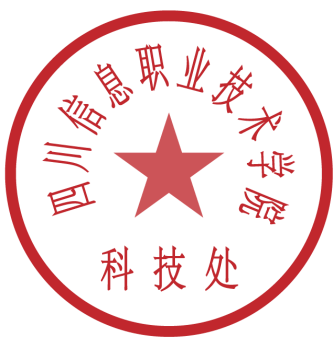 四川信息职业技术学院科技处                                    2023年4月10日四川信息职业技术学院科技处             2023年4月10日印发 四川省科学技术协会四川省科学技术协会关于征集中西南学会学研究第41届年会论文的通知各省级学会（协会、研究会），各市（州）科协：由西藏自治区科协主办的中西南学会学研究第41届年会拟于2023年第三季度在西藏自治区拉萨市召开。为做好年会筹备工作，现就征集年会论文有关事宜通知如下：一、年会主题本届年会主题为：强化科技伦理治理和科研诚信监督。坚持以习近平新时代中特色社会主义思想为指导，以学习宣传党的二十大精神为主线，全面贯彻落实中共中央办公厅国务院办公厅印发《关于加强科技伦理治理的意见》的通知要求，坚持“增进人类福祉、尊重生命权利、坚持公平公正、合理控制风险、保持公开透明”等科技伦理五项原则，组织动员科技社团和广大科技工作者开展对科技创新中伦理问题的前瞻性研究，凝聚科技界科技伦理治理共识，为建立健全科技伦理治理的体制机制作出有益探索。二、论文内容1．科技伦理、学术规范的理论研究2．科技伦理治理研究3．科技伦理与科学文化4．新兴科技伦理的原则与指引5．科技伦理立法研究6．科技伦理教育及普及7．践行科技社 团使命担当，推进我国科技伦理治理8．加强科研诚信监督的途径9．完善科学研究自律规范，防范学术不端行为10．新时代科学道德与学风建设11．学会其他问题探讨论文观点要体现建设性、前瞻性、务实性，具有时代特征和问题导向。三、论文格式及要求（一）本届年会征文要求紧扣年会主题，每篇论文字数控制在3000字左右。（二）论文格式：题目一作者单位→姓名→论文摘要→关键词→正文→引用标注→作者简介。其中，论文摘要200字以内，作者简介50字以内，内容包括：姓名、出生年月、职务职称、地址、邮编、电话、电子信箱。（三）论文字体字号要求：大标题（二号黑体），一级标题（四号黑体），二级标题（四号楷体），三、四级标题（四号宋体）、正文（四号仿宋）；标号为：一，（一），1，（1）。用A4纸张排版。四、有关事项（一）请各市州科协、省级学会围绕年会主题和论文内容，积极动员撰写论文或推荐选送本单位、本地区的论文，省科协择优选择1篇推荐为大会交流发言（推荐为大会交流的作者请同时发送10分钟左右的PPT）。本届年会结集出版《中西南学会学研究第41届年会论文集》。（二）请各单位及论文作者于2023年5月12日前，将论文word版发送至学会部叶筱邮箱：nimblexiao＠163．com。（三）联系方式联系人：叶筱 028-85235124,18040359001。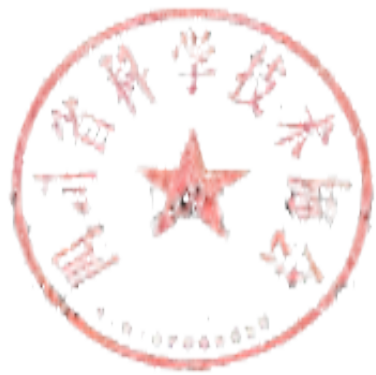 四川省科学技术协会2023，年3月27日